TEMAT LEKCYJNY ZGODNY Z NASZYM PODRĘCZNIKIEM Repetytorium Ósmoklasisty  Topic: Mother’s Day and Father’s Day.							27th   April 2020Notatkę możesz wydrukować lub przepisać – jak wolisz.NOTATKA: SKOPIUJ LINK  i obejrzyj filmy związane z naszym tematem:MOTHER'S DAY - WHY DO WE CELEBRATE MOTHERS' DAYhttps://www.youtube.com/watch?v=6zHMANyTYbkFather's Day Celebration - Father'S Day Story For Kidshttps://www.youtube.com/watch?v=qBAaPZFuBswHOMEWORK: Poniżej opisane jest zadanie. Biorę pod uwagę HASŁO po angielsku lub inne słówka po angielsku związane z Dniem Mamy i Taty – Możecie przygotować dwa plakaty lub tylko jeden – tak jak wolicie. Zwracam uwagę na staranność i kreatywność!Poniżej są tylko propozycje, a ty możesz zrobić swoje własne pomysły – wykorzystaj swoją wyobraźnie i te materiały, które masz w domu   Możesz również skorzystać ze słówek we filmach powyżej.HOMEWORKNarysuj plakat / rysunek dla mamy i taty  (oddzielnie dla każdego z osobna – tak abyś mógł im to podarować we wskazane wyżej daty) na kartce A4 z dowolnym hasłem w języku angielskim:Oto różne propozycje ode mnie / możesz wymyślić też coś od siebie:26th  May – Mother’s Day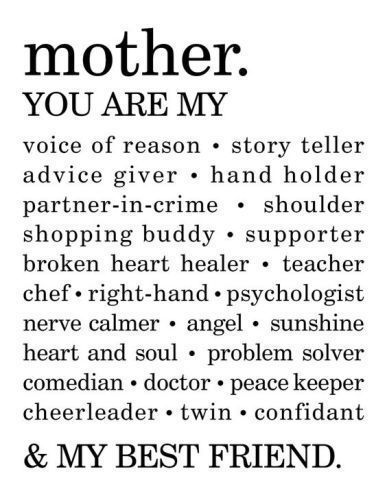 23rd June - Father’s Day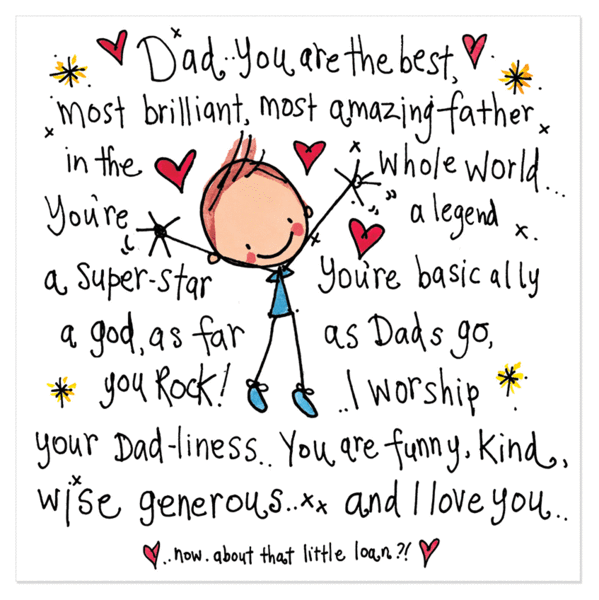 proszę o zdjęcia notatki i zadań (tylko tych zadanych) korneliazoltyzdalnelekcje@gmail.com jako zaliczenie lekcji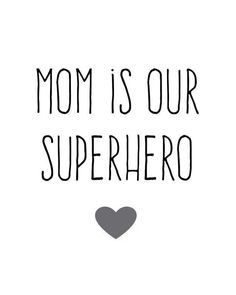 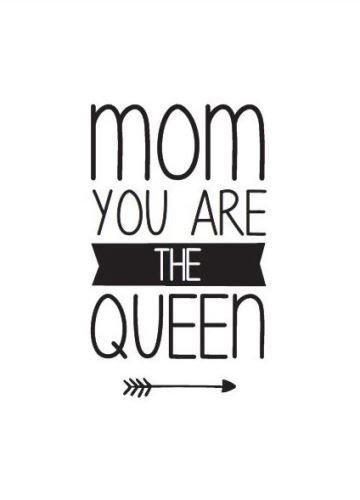 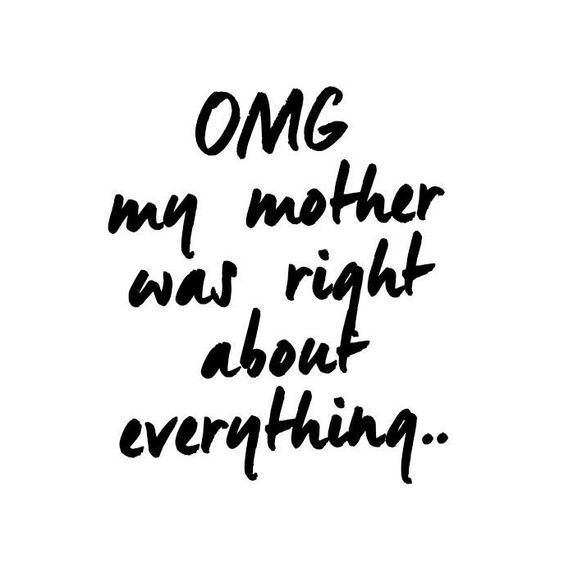 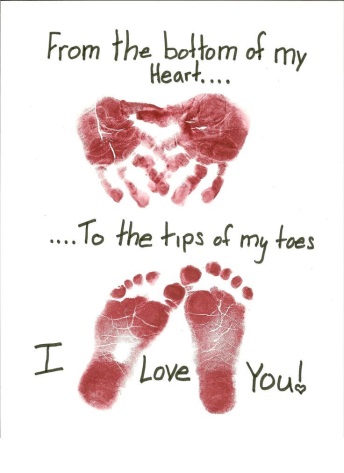 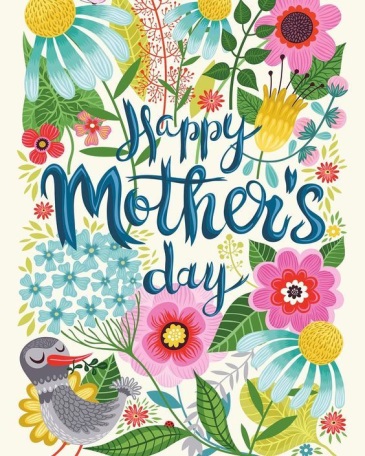 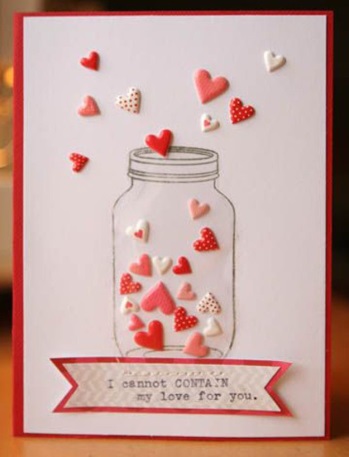 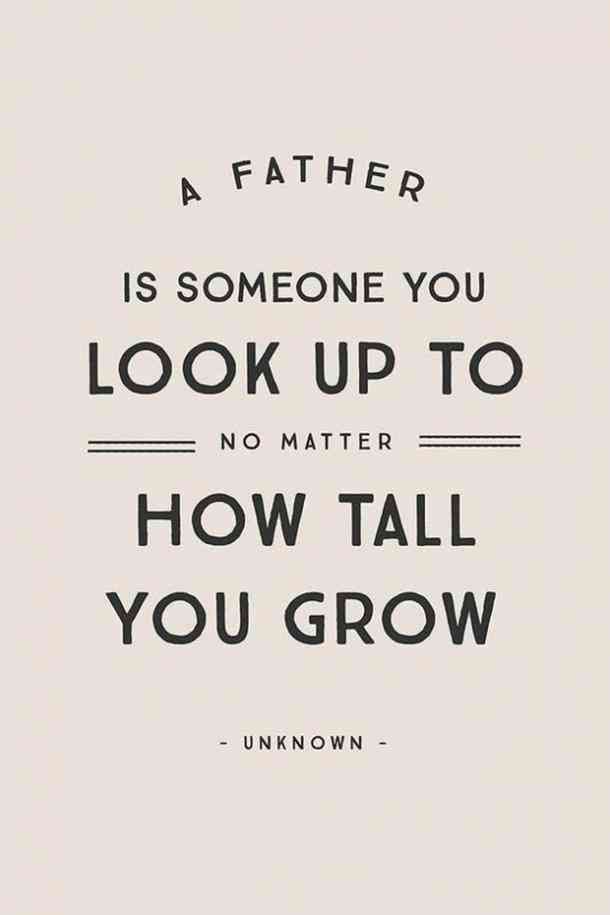 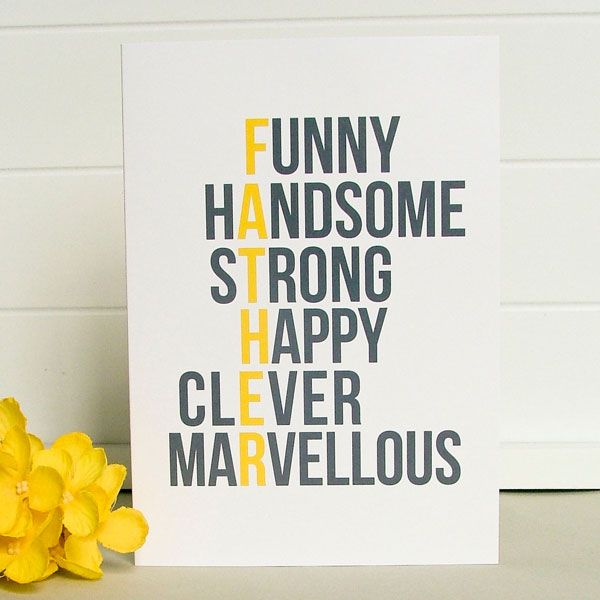 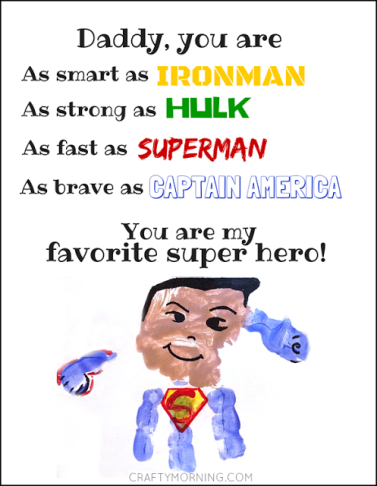 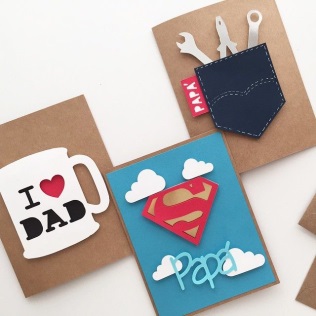 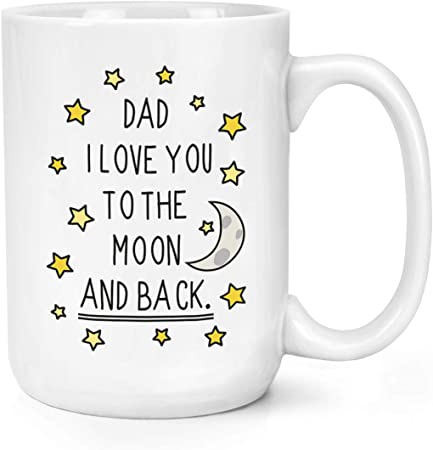 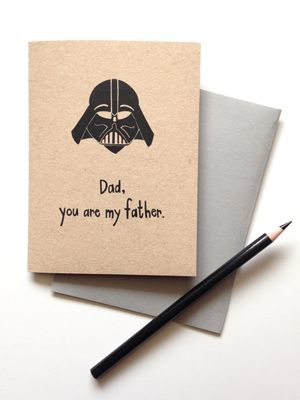 